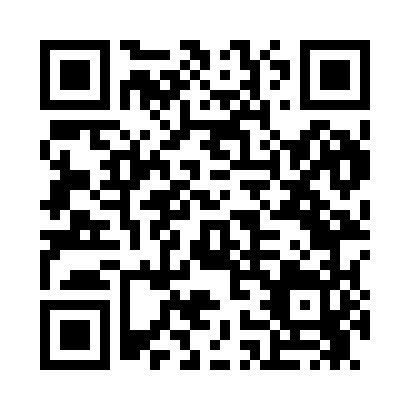 Prayer times for Haxtun, Colorado, USAMon 1 Jul 2024 - Wed 31 Jul 2024High Latitude Method: Angle Based RulePrayer Calculation Method: Islamic Society of North AmericaAsar Calculation Method: ShafiPrayer times provided by https://www.salahtimes.comDateDayFajrSunriseDhuhrAsrMaghribIsha1Mon3:455:2412:554:548:2510:042Tue3:465:2412:554:548:2510:033Wed3:465:2512:554:558:2510:034Thu3:475:2512:554:558:2510:035Fri3:485:2612:554:558:2410:026Sat3:495:2712:554:558:2410:027Sun3:505:2712:564:558:2410:018Mon3:515:2812:564:558:2310:009Tue3:525:2912:564:558:2310:0010Wed3:535:2912:564:558:239:5911Thu3:545:3012:564:558:229:5812Fri3:555:3112:564:558:229:5713Sat3:565:3112:564:558:219:5614Sun3:575:3212:564:558:209:5615Mon3:585:3312:574:558:209:5516Tue3:595:3412:574:558:199:5417Wed4:005:3512:574:558:199:5318Thu4:025:3512:574:558:189:5219Fri4:035:3612:574:548:179:5020Sat4:045:3712:574:548:169:4921Sun4:055:3812:574:548:169:4822Mon4:065:3912:574:548:159:4723Tue4:085:4012:574:548:149:4624Wed4:095:4112:574:548:139:4425Thu4:105:4212:574:538:129:4326Fri4:125:4212:574:538:119:4227Sat4:135:4312:574:538:109:4128Sun4:145:4412:574:528:099:3929Mon4:155:4512:574:528:089:3830Tue4:175:4612:574:528:079:3631Wed4:185:4712:574:528:069:35